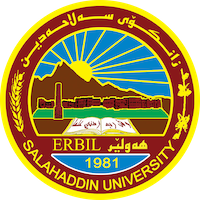 Academic Curriculum Vitae 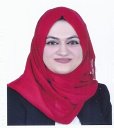 Personal Information:Full Name: Hadeel Jamal AliAcademic Title: Assistant LecturerEmail: (university email) : hadeel.ali@su.edu.krdMobile: +9647506061445Education:University of Technology / College of Building and Construction Engineering (2009-2012)/ M.Sc. in Building and Construction Engineering (Good). Specialization: Geomatic EngineeringUniversity of Technology / College of Building and Construction Engineering (2004-2008)/ B.Sc. in College of Building and Construction Engineering (Very Good 83.31%), Ranked 2nd of 23 students. Specialization: Environmental EngineeringEmployment:From January 2009 to October 2009, Worked in the central bureau for census and information technology (10 months in 2009 in program ArcGIS) in Baghdad/ Iraq.Since 2012, after gained the MSc, worked as an Assistant Lecturer in the Geomatics (Surveying) Engineering Department at Salahaddin University-Erbil, Iraq. Qualifications Computer knowledge: Programs: ArcGIS, Spectrum, ERDAS, MATLAB, Visual Basic, Visual C++, SPSS, Auto CAD, Auto Land and civil 3D. Teaching experience:Currently Teaching Geographic Information System (Theory part and Practical Part) at Geomatics (Surveying) Engineering Department (from 2012 to 2022) and Data Processing (Theory part and Practical Part) at Geomatics (Surveying) Engineering Department (from 2012 to present) and Teaching Highway Engineering at Geomatics (Surveying) Engineering Department (from 2016 to present) and  Teaching Information Technology at Geomatics (Surveying) Engineering Department (2020-2021),(2021,2022) , Teaching Application of Geographic Information System (Theory part and Practical Part) at Geomatics (Surveying) Engineering Department (from 2020 to 2022) in addition to undergraduate research project.Research and publicationsUsing geographic information system in studying assessment quality of water in marsh abu-zrk, First International Geomatics Engineering Conferences, university of technology, Baghdad, Iraq, 2010.SWOT Analysis for Current Situation in Najaf Center, Engineering and Technology Journal, Vol.30, No.18, page 3126, university of technology, Baghdad, Iraq, 2012.SWOT Analysis Map for Current Situation two mahala in Najaf Center, Engineering and Technology Journal, Vol.30, No.19, page 3421, university of technology, Baghdad, Iraq, 2012.Urban Evaluation of Educational and Health Services in Najaf City, thesis project, university of technology, Baghdad, Iraq, 2012.Professional memberships Member in Kurdistan Engineers Union Erbil. Member in Iraq Engineers Union.Professional Social Network Accounts:Scholar Googlehttps://scholar.google.com/citations?view_op=list_works&hl=en&hl=en&user=V9O37D0AAAAJResearch Gatehttps://www.researchgate.net/profile/Hadeel-Alilinkedinhttps://www.linkedin.com/in/hadeel-jamal-ali-0b3425277/Orcidhttps://orcid.org/0009-0000-1416-5963Moodle 